Муниципальное дошкольное образовательное учреждение«Детский сад № 60 «Родничок»Проект«Наши земляки - участники Великой Отечественной войны»(подготовительная группа)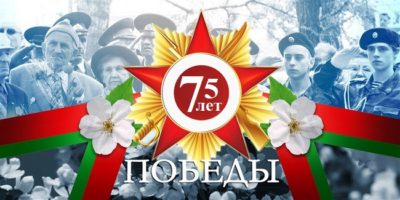 Воспитатели: Грицай А.В.                       Чернышова И.А.Вологда2020 г.Тема:  «Наши земляки-участники ВОВ»Участники проекта:  дети подготовительной группы, воспитатели, родители  Актуальность:                Нравственно-патриотическое воспитание  детей  дошкольного возраста в современном обществе становится наиболее актуальным.               Патриотическое чувство не возникает само по себе. Это результат длительного, целенаправленного воспитательного воздействия на человека, начиная с самого детства.  Нельзя быть патриотом, не чувствуя  личной связи с Родиной, не зная, как любили, берегли и защищали ее наши предки, наши отцы и деды. Цель проекта:                                                                                                     Создание условий для обогащения  жизненного опыта детей знаниями о Великой Отечественной войне.Задачи:                                                                                                                       Познакомить с историей Великой Отечественной Войны, наполненной  примеров  величайшего героизма и мужества людей в борьбе за свободу;Подвести детей к восприятию художественных произведений о войне;Дать представление о том, что народ помнит и чтит память о героях;Организовать сотрудничество с родителями, оказать содействие семьям в воспитании у дошкольников патриотических чувств;Развивать  умение отражать свои впечатления в разнообразных видах деятельности;Воспитывать в детях  желание  быть  смелыми  и отважными защитниками своей Родины.      Проблема:               В преддверии празднования  75- летия  Победы  в Великой Отечественной  Войне   мы  провели с детьми  блиц - опрос по выявлению знаний  и представлений  о ВОВ, который показал, что дети  мало знают о роли Советской армии в войне с фашистами, не владеют информацией  о своих земляках – участниках ВОВ  поселка  Молочное, которые с оружием в руках  защищали свою родину от врагов.        Детям были заданы вопросы: А что вы знаете о войне?   (одни люди убивают других, на войне люди голодали, не было еды, немцы хотели забрать нашу землю)  А что бы вы хотели еще узнать о войне?  ( узнать, как сражались летчики, пограничники, почему на нашу страну напали немцы, узнать больше о своем прадеде) Где найти ответы на эти вопросы?   (спросить у родителей, в музее, в библиотеке,  у воспитателей, посмотреть фильм)                                                                                                                                          Таким образом, именно поэтому мы сочли необходимым осветить подвиг нашего народа, своих земляков в годы Великой Отечественной Войны.         Было принято решение  разработать и реализовать проект  «Наши земляки - участники  Великой Отечественной  Войны» Цель детей:           Как можно больше узнать о войне, о жителях села, которые в годы войны совершили  героические поступки, защищая свою Родину, свое село от немецких захватчиков. (Создание  альбома «Мы помним Вас, Вы в нашей памяти останетесь навечно…)Задачи детей: Узнать о трагических событиях 1941-1945 годов;Посмотреть  фильмы  о войне  в домашних  условиях; Выяснить, как  и  где  отважно сражались   деды и прадеды;Поучаствовать в изготовлении  атрибутов  к сюжетно-ролевой  игре «Медсанбат».Цель педагога:              Ознакомление детей с героическим подвигом народа в годы Великой Отечественной войны. Задачи:           Образовательные:          Дать представление детям о значении  победы  нашего народа  в годы ВОВ;          Обогатить жизненный опыт дошкольников историческими событиями;          Расширить знания детей о защитниках Отечества, о роли Советской Армии в борьбе с фашизмом;Побудить в детях любовь и  интерес к истории своей семьи, своего села;Рассказать детям о героических поступках  односельчан;Формировать нравственно - патриотические качества: долг перед Родиной, гордость за свою страну.Организовать взаимодействие с родителями по формированию знаний о ВОВ.  Развивающие:  Развивать в детях  чувство патриотизма,  любовь  к своей  малой Родине, осознание гордости за своих предков;                            Развивать умение  применять полученные знания в различных видах  деятельности.              Воспитательные:  Воспитывать уважение к героизму советских солдат, отдавших свои  жизни за  Родину.                                 Воспитывать    чувство  гордости за свое село, за своих односельчан, участвовавших в боевых сражениях в годы войны.Цель родителей:Проявление активности  и помощи в реализации проекта.Задачи родителей:Помогать в сборе информации об участниках ВОВ  села  Молочное;Воспользоваться  сетью интернет  для  получения информации;Предоставить информацию о своих родственниках, участвующих в ВОВ;Рассказать детям о членах семьи, участвующих в ВОВ.Подготовить с детьми  мини-сообщения о военном  пути своего прадеда. Принять участие в акциях «Сочини стихотворение о войне»,                           «Родители читают в группе рассказы о войне»,«Фото героев семьи», «Родители  рассказывают  о своих  членах семьи, участвующих в боевых сражениях»;Оказывать помощь в оформлении мини-музея «Боевой славы»Создать альбом «Ордена и медали»Тип проекта: познавательно-исследовательскийСроки реализации:  (03.01 – 14.01.2020) (две недели)Образовательная область: Познавательное развитие, Речевое развитие. Интегрируемые образовательные области: Социально-коммуникативное развитие, Физическое развитие, Художественно-эстетическое.Виды детской деятельности:  Продуктивная, коммуникативная, трудовая, игровая.Планируемый результат: Создание альбома «Мы помним Вас, Вы в нашей памяти останетесь навечно…»Презентация продукта:  показ  презентации  проекта на педагогическом совете учреждения.Ожидаемые результаты для детей:  Дети познакомились с событиями  Великой Отечественной  войны;Проявляют интерес к  героическим  подвигам людей;Высказывают свое мнение о сплоченности   народа во время войны;Узнали  историю  земляков-односельчан  своего села, своей семьи;Появляются первые мечты о будущей профессии военного;У детей формируется  стремление быть сильным, смелым защитником Родины.Ожидаемые результаты для родителей:Повышается педагогическая компетенция в вопросах нравственно-патриотического воспитания;Находят много информации о Великой Отечественной войне;Предоставляют сведения о своих родственниках, участвующих в ВОВ;Участвуют в оформлении мини-музея, прилагая  личные документы  своих  воевавших членов семьи;Читают детям рассказы о героическом прошлом нашего народа;Оказывают помощь в  оформление выставки «Фото героев семьи»;Совместно с детьми оформляют  рисунки  о прочитанном  произведении   о войне;Просматривают  с детьми  кинофильмы «Брестская крепость», «Блокада Ленинграда»Ресурсы человеческие: родители, детиРесурсы материальные:  интернет-ресурсы,  альбом «Ордена и медали», сообщения  детей о своих прадедах, альбомы- презентации  родителей «Мы помним» о своих членах семьи, воевавших в годы войны.Этапы работы: Организация самостоятельной деятельности детей:         Рассматривание папки «Великая Отечественная война. Беседы с детьми»,                                                                                                     Рассматривание  иллюстраций   в  программных  произведениях  военной тематики.           Просмотр и обсуждение  видеофильмов о войне;          Дидактическая игра «Танковый бой», «Боевые награды»;          Слушание песен военных лет;          Игры детей с солдатиками «Наша Армия сильна, охраняет нас она»;          Упражнение «Выложи танк» из счетных палочек;          Подвижная игра « Переправа  через  мост», «Саперы», «Пройди через колючую проволоку»          Раскрашивание   раскрасок «Военная техника».          Сюжетно-ролевая игра «Медсанбат»          Изобразительная деятельность  на военную тематику по творческому замыслу детей.Совместная деятельность с детьми, родителями, педагогамиНОД  «Ваш подвиг бессмертен»НОД Лепка «Солдат на посту»НОД  Конструирование из бумаги « Фронтовой треугольник»НОД  Рисование  «Партизаны в лесу»Беседа «Военная техника в годы войны»Чтение  С. Алексеев «Первая колонна», «А.Митяев «Мешок овсянки», Ю.Збанацкий «Щедрый ежик»,  Ю.Коваль  «Выстрел», Е. Благинина «Шинель», Е.Воробьев «Обрывок провода», С. Алексеев «Первый ночной таран»Экскурсия  в музей  «Боевой славы» села  Молочное;Участие в конкурсе строя и песни «Аты-баты шли солдаты»;Выставка детских  рисунков о прочитанных  дома  художественных произведениях;Составление и оформление альбома «Мы помним Вас, Вы в нашей памяти останетесь навечно…»Встреча с родителями в детском саду – беседы  о родственниках , принимавших участие в боевых действиях.Оформление мини-музея  (фотоматериалы, портреты героев войны, посуда, книга и войне, рисунки детей)Памятки  для родителей в родительском уголке « Как рассказать ребенку о войне».Список литературы и источников:1.Л.П.Ушакова  «Патриотическое воспитание детей дошкольного возраста. Ознакомление с событиями Великой  Отечественной войны 1941-1945 годов.2. «Дошкольникам о защитниках  Отечества»  под  редакцией Л.А.Кондрыкинской.3. М.Б. Зацепина « Дни воинской славы»